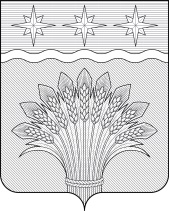 Кемеровская область – Кузбасс первого созыва заседаниеот  № В соответствии с частью 3 статьи 8 Федерального закона от 07.02.2011 № 3–ФЗ «О полиции», заслушав и обсудив информацию начальника Межмуниципального отдела МВД России «Юргинский», Совет народных депутатов Юргинского муниципального округаРЕШИЛ:1. Отчет начальника Межмуниципального отдела МВД России «Юргинский» о деятельности полиции в 2023 году принять к сведению.2. Направить настоящее решение главе Юргинского муниципального округа и начальнику межмуниципального отдела МВД России «Юргинский».3. Настоящее решение опубликовать в газете «Юргинские ведомости».4. Настоящее решение вступает в силу с момента его подписания.5. Контроль за исполнением данного решения возложить на постоянную комиссию Совета народных депутатов Юргинского муниципального округа первого созыва по социальным вопросам, правопорядку и соблюдению законности.Председатель совета народных депутатов
Юргинского муниципального округа	